Western Australia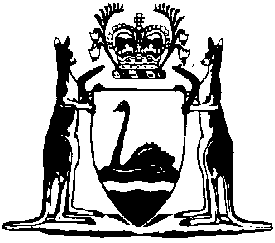 Mutual Recognition (Western Australia) Act 2020Mutual Recognition (Western Australia) (Temporary Exemption) Regulations 2021Western AustraliaMutual Recognition (Western Australia) (Temporary Exemption) Regulations 2021Contents1.	Citation	12.	Commencement	1Notes	Compilation table	2	Uncommenced provisions table	2Mutual Recognition (Western Australia) Act 2020Mutual Recognition (Western Australia) (Temporary Exemption) Regulations 20211.	Citation		These regulations are the Mutual Recognition (Western Australia) (Temporary Exemption) Regulations 2021.2.	Commencement		These regulations come into operation as follows —	(a)	regulations 1 and 2 — on the day on which these regulations are published in the Gazette;	(b)	the rest of the regulations — on 1 July 2022.[3, 4.	Have not come into operation.]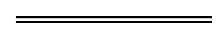 NotesThis is a compilation of the Mutual Recognition (Western Australia) (Temporary Exemption) Regulations 2021. For provisions that have come into operation see the compilation table. For provisions that have not yet come into operation see the uncommenced provisions table.Compilation tableUncommenced provisions tableTo view the text of the uncommenced provisions see Subsidiary legislation as made on the WA Legislation website.CitationPublishedCommencementMutual Recognition (Western Australia) (Temporary Exemption) Regulations 2021 r. 1 and 2SL 2021/211 17 Dec 202117 Dec 2021 (see r. 2(a))CitationPublishedCommencementMutual Recognition (Western Australia) (Temporary Exemption) Regulations 2021 r. 3 and 4SL 2021/211 17 Dec 20211 July 2022 (see r. 2(b))